Safe Work PracticeTASK – Care and Use of Protective Eyewear This task may only be performed by trained and authorized personnel.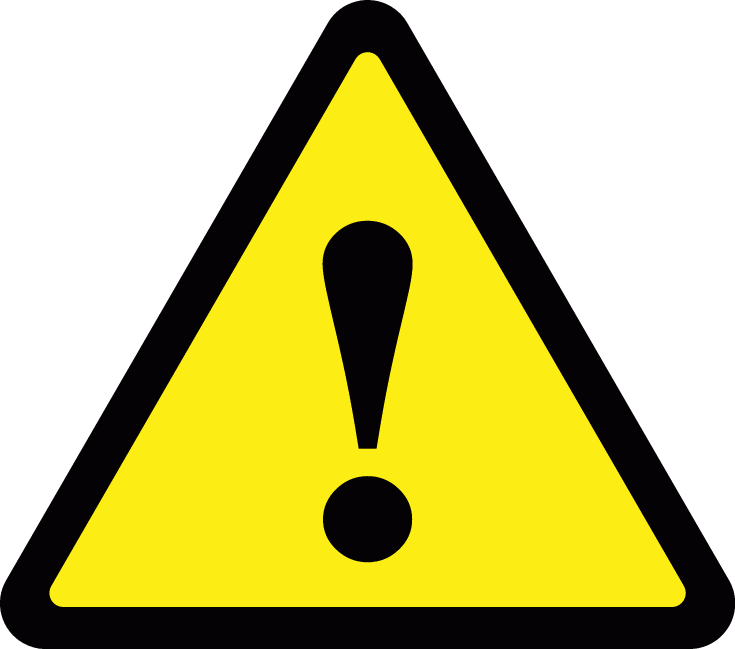 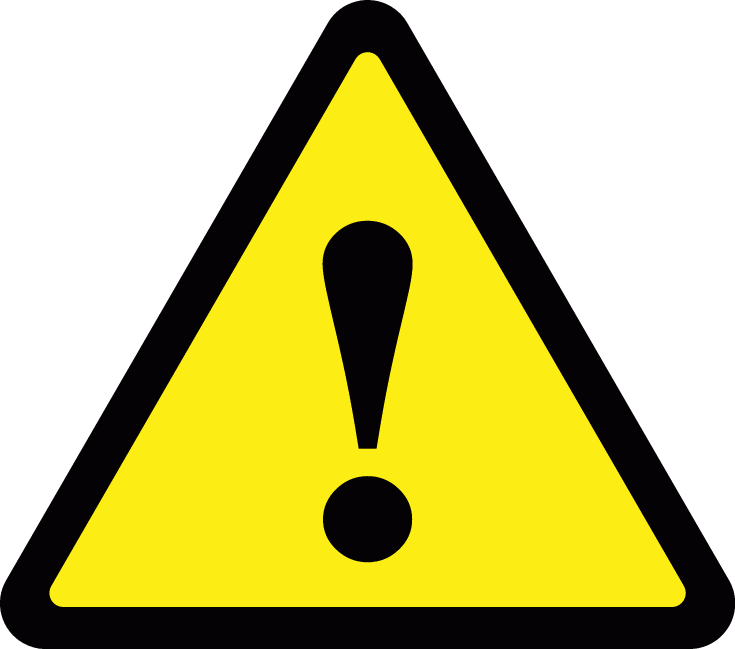 This Safe Work Practice has had the consultation of the following workers: Name_____________________  Signature ____________________   Position  _______________     Date: _________Name_____________________  Signature ____________________   Position  _______________     Date: _________Name_____________________  Signature ____________________   Position  _______________     Date: _________Hazards Present:Flying objectsFlying particles (dust, wind etc)Hazardous Materials / chemicals Injurious optical radiationPersonal Protective Equipment(PPE)or Devices Required:Protective Eyewear Additional TrainingRequirements:WHMISNOTE: EYE GLASSES are NOT Safety Glasses unless they are CSA approved!How is Protective Eyewear Different?Lenses – CSA approved protective eyewear is made with polycarbonate lenses.  They are impact resistant and stronger than regular eye glasses lenses.  Frames – Safety frames are stronger than regular eye glass frames and are often heat resistant.  They are safety designed to prevent lenses being pushed into the eyes.  Fit of Protective EyewearEvery face is different, thus one box of protective eyewear may not fit everyone in the workplace. Individually fit safety glasses/goggles on an individual basis.    Ensure the glasses fit properly.  Consider arm length, eye size, and bridge size.  Care of Protective EyewearInspect eyewear for damage before each use and replace if;lenses are scratched (scratches impair vision and weaken the lens)frames are bent or brokenlenses are pittedProper maintenance of your eyewear is critical, or they will need to be replaced far more often than necessary.  Protective eyewear needs to be cleaned after each use or at the end of each work day. Follow the manufacturer’s instructions. Proper selection of protective eyewearIt is important to research the types of protective eyewear that you require for the specific job that you are performing.  These classes of protective eyewear typically provide the following hazard protection: or the tongue of the right shoe.StorageFollow manufacturer’s instructions.Store in a safe dry area where they cannot be crushed or stepped on.  Store them in a glass case or bag to prevent scratches. Guidance Documents / Standards /
Applicable Legislation / Other:Guidance Documents:Manufacturer’s Instructions / ManualMSDSCSA StandardsCSA-Z94.3-02 Eye and Face ProtectorsCSA Z94.3.1-02, Protective Eyewear: A User’s GuideManitoba Workplace Safety and Health Regulation, MR 217/2006 as amended:2.1.1 Safe Work Procedures6.1 Personal Protective Equipment This Safe Work Practice will be reviewed any time the task, equipment, or materials change and at a minimum every three years.